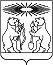 Об утверждении Положения об оплате труда работников органов местного самоуправления Северо-Енисейского района, замещающих должности, не относящиеся к должностям муниципальной службы(актуальная редакция с учетом изменений, внесенных постановлением администрации Северо-Енисейского района от 22.10.2013 № 538 –п, от 16. 04.2014 № 127-п, от 26.09.2014 № 469-п, от 23.04.2015 № 127-п, от 14.03.2016 № 102-п, от 23.11.2016 № 777-п, от 09.12.2016 № 838-п, от 06.02.2017 № 26-п, от 29.03.2017 № 100-п, от 05.04.2017 № 123-п, от 22.06.2017 № 241-п, от 28.07. 2017 № 305-п, от 20.12.2017 № 489-п, от 09.01.2018 № 1-п, от 23.01.2018 № 26-п, от 27.04.2018 № 133-п, от 12.11.2018 № 384-п, от 15.07.2019 № 251-п, от 06.08.2019 № 291-п, от 15.08.2019 № 302-п, от 08.05.2020 № 170-п, от 22.09.2020 № 363-п, от 23.10.2020 № 478-п, от 07.12.2020 № 538-п, от 09.03.2021 № 122-п, от 17.01.2022 № 7-п, от 04.05.2022 № 201-п, от 10.11.2022 № 483-п, от 31.05.2023 № 212-п, от 22.06.2023 № 252-п, от 28.06.2023 № 261-п,  от 27.12.2023 № 580-п, от 31.01.2024 № 22-п)На основании решения Северо-Енисейского районного Совета депутатов от 10 февраля 2017 года № 245-20 «О системах оплаты труда работников муниципальных учреждений Северо-Енисейского района», в соответствии с Трудовым кодексом Российской Федерации, руководствуясь статьей 34 Устава Северо-Енисейского района, (в редакции постановлений от 09.12.2016 № 838-п, от 29.03.2017 № 100-п)ПОСТАНОВЛЯЮ:1. Утвердить Положение о новой системе оплаты труда работников органов местного самоуправления Северо-Енисейского района, замещающих должности, не относящиеся к должностям муниципальной службы согласно приложению к настоящему постановлению. (в редакции постановления от 09.12.2016 № 838-п)2. Настоящее постановление вступает в силу со дня опубликования в газете «Северо-Енисейский вестник».Глава администрацииСеверо-Енисейского района							Т.Л.КалининаПриложениек постановлению администрацииСеверо-Енисейского районаот « 30 » 09.2013 года № 469 - п(в редакции постановлений администрацииСеверо-Енисейского районаот 22.10.2013 № 538 –п, от 16. 04.2014 № 127-пот 26.09.2014 № 469-п, от 14.03.2016 №102-пот 23.11.2016 № 777-п, от 09.12.2016 № 838-п, от 06.02.2017 № 26-п,от 29.03.2017 № 100-п, от 05.04.2017 № 123-п, от 22.06.2017 № 241-п,от 28.07.2017 № 305 –п, от 20.12.2017 № 489-п, от 09.01.2018 № 1-п,от 23.01.2018 № 26-п, от 27.04.2018 № 133-п, от 12.11.2018 № 384-п,от 15.07.2019 № 251-п, от 06.08.2019 № 291-п, от 15.08.2019 № 302-п, от 08.05.2020 № 170-п, от 22.09.2020 № 363-п,  от 23.10.2020 № 478-п, от 07.12.2020 № 538-п, от 09.03.2021 № 122-п, от 17.01.2022 № 7-п, от 04.05.2022 № 201-п, от 10.11.2022 № 483-п, от 31.05.2023 № 212-п, от 22.06.2023 № 252-п, от 28.06.2023 № 261-п, от 27.12.2023 № 580-п, от 31.01.2024 № 22-п)Положениеоб оплате труда работников органов местного самоуправленияСеверо-Енисейского района, замещающих должности,не относящиеся к должностям муниципальной службы1. Общие положения1.1. Настоящее положение (далее - Положение) разработано в целях внедрения в органах местного самоуправления Северо-Енисейского района новой системы оплаты труда, направленной на повышение качества оказания услуг населению, в соответствии со статьями 135, 144 Трудового кодекса Российской Федерации, на основании решения Северо-Енисейского районного Совета депутатов от 10 февраля 2017 года № 245-20 «О системах оплаты труда работников муниципальных учреждений Северо-Енисейского района» и иными нормативными правовыми актами Российской Федерации, Красноярского края и Северо-Енисейского района, содержащими нормы трудового права.(в редакции постановлений от 09.12.2016 № 838-п, от 29.03.2017 № 100-п)1.2. Положение регулирует условия оплаты труда работников органов местного самоуправления Северо-Енисейского района, замещающих должности, не относящиеся к должностям муниципальной службы (далее – работники ОМСУ).2. Минимальные размеры окладов (должностных окладов),ставок заработной платы, определяемые по квалификационным уровням профессиональных квалификационных групп и отдельным должностям, не включенным в профессиональные квалификационные группы2.1. Минимальные размеры окладов (должностных окладов), ставок заработной платы по общеотраслевым должностям руководителей, специалистов и служащих устанавливаются на основе отнесения занимаемых ими должностей к квалификационным уровням ПКГ, утвержденным Приказами Министерства здравоохранения и социального развития Российской Федерации от 29.05.2008 года № 247н «Об утверждении профессиональных квалификационных групп общеотраслевых должностей руководителей, специалистов и служащих» и от 31.03.2008 № 149н «Об утверждении профессиональных квалификационных групп должностей работников, занятых в сфере здравоохранения и предоставления социальных услуг»:     (пункт в редакции постановления от 26 .09.2014 года № 469 –п, от 09.12.2016 № 838-п, от 20.12.2017 № 489-п, от 23.01.2018 № 26-п, от 15.07.2019 № 251-п, от 08.05.2020 № 170-п, от 22.09.2020 № 363-п, от 04.05.2022 № 201-п, от 31.05.2023 № 212-п) 2.2. Минимальные размеры окладов (должностных окладов), ставок заработной платы по должностям общеотраслевых профессий рабочих устанавливаются на основе отнесения занимаемых ими должностей к квалификационным уровням ПКГ, утвержденным Приказом Министерства здравоохранения и социального развития Российской Федерации от 29.05.2008 года № 248н «Об утверждении профессиональных квалификационных групп общеотраслевых профессий рабочих»:(пункт в редакции постановления от 26 .09.2014 года № 469 –п, от 09.12.2016 № 838-п, от 20.12.2017 № 489-п, от 15.07.2019 № 251-п, от 08.05.2020 № 170-п, от 22.09.2020 № 363-п, от 04.05.2022 № 201-п, от 31.05.2023 № 212-п)2.3. Минимальные размеры окладов (должностных окладов), ставок заработной платы по должностям педагогических работников устанавливаются на основе отнесения занимаемых ими должностей к квалификационным уровням ПКГ, утвержденным Приказом Министерства здравоохранения и социального развития Российской Федерации от 05.05.2008 N 216н «Об утверждении профессиональных квалификационных групп должностей работников образования»:(пункт в редакции постановления от 26 .09.2014 года № 469 –п, от 09.12.2016 № 838-п, от 20.12.2017 № 489-п, от 15.07.2019 № 251-п, от 08.05.2020 № 170-п, от 22.09.2020 № 363-п, от 04.05.2022 № 201-п, от 31.05.2023 № 212-п)2.4. Минимальные размеры окладов (должностных окладов), ставок заработной платы по должностям профессий работников органов местного самоуправления Северо-Енисейского района, не вошедших в квалификационные уровни, замещающих должности, не относящиеся к должностям муниципальной службы устанавливаются в следующем размере: (пункт в редакции постановления от 26 .09.2014 года № 469 –п, от 09.12.2016 № 838-п, от 06.02.2017 № 26-п, от 05.04.2017 № 123-п, от 28.07.2017 № 305 –п, от 20.12.2017 № 489-п, от 15.07.2019 № 251-п, от 06.08.2019 № 291-п, от 15.08.2019 № 302-п, от 08.05.2020 № 170-п, от 22.09.2020 № 363-п, от 23.10.2020 № 478-п, от 09.03.2021 № 122-п, от 04.05.2022 № 201-п, от 31.05.2023 № 212-п)2.4.1 Минимальные размеры окладов (должностных окладов), ставок заработной платы по общеотраслевым должностям руководителей, специалистов и служащих устанавливаются на основе отнесения занимаемых ими должностей к квалификационным уровням ПКГ, утвержденным Приказом Министерства здравоохранения и социального развития Российской Федерации от 29.05.2008 года № 247н «Об утверждении профессиональных квалификационных групп общеотраслевых должностей руководителей, специалистов и служащих»:(пункт в редакции постановления от 26.09.2014 года № 469 –п, от 09.12.2016 № 838-п, от 20.12.2017 № 489-п, от 15.07.2019 № 251-п, от 08.05.2020 № 170-п, от 22.09.2020 № 363-п, от 04.05.2022 № 201-п, от 31.05.2023 № 212-п)2.4.2. Минимальные размеры окладов (должностных окладов), ставок заработной платы по общеотраслевым должностям руководителей, специалистов и служащих устанавливаются на основе отнесения занимаемых ими должностей к квалификационным уровням ПКГ, утвержденным приказом Министерства здравоохранения и социального развития Российской Федерации от 27.02.2012 года № 165н «Об утверждении профессиональных квалификационных групп должностей физической культуры и спорта»: (раздел 2 Положения дополнен пунктом 2.4.2. постановлением администрации района от 23.11.2016 № 777-п, в редакции от 09.12.2016 № 838-п, 06.02.2017 № 26-п, от 20.12.2017 № 489-п, от 15.07.2019 № 251-п, от 08.05.2020 № 170-п, от 22.09.2020 № 363-п, от 04.05.2022 № 201-п, от 31.05.2023 № 212-п)2.4.3. Минимальные размеры окладов (должностных окладов), ставок заработной платы по должностям работников культуры, искусства и кинематографии устанавливаются на основе отнесения занимаемых ими должностей к профессиональным квалификационным группам (далее - ПКГ), утвержденным Приказом Министерства здравоохранения и социального развития Российской Федерации от 31.08.2007 N 570 «Об утверждении профессиональных квалификационных групп должностей работников культуры, искусства и кинематографии»: (раздел 2 Положения дополнен пунктом 2.4.3. постановлением администрации района от 05.04.2017 № 123-п, от 20.12.2017 № 489-п, от 15.07.2019 № 251-п, от 08.05.2020 № 170-п, от 22.09.2020 № 363-п, от 04.05.2022 № 201-п, от 31.05.2023 № 212-п)2.5. Для работников ОМСУ, работающих в условиях повышенной интенсивности, выполняющих повышенный объем работ может быть установлен повышающий коэффициент к окладу (должностному окладу).Решение о введении указанных коэффициентов принимается руководителем органа местного самоуправления в пределах фонда оплаты труда органа местного самоуправления.Размер оклада (должностного оклада) в данном случае определяется путем умножения размера оклада (должностного оклада), установленного работнику, на размер повышающего коэффициента.Размер повышающего коэффициента к окладу (должностному окладу) может быть установлен работнику в размере от 1,1 до 1,4.3. Виды, условия, размер и порядок выплат компенсационногохарактера, в том числе их виды и размеры, работникам органов местного самоуправления Северо-Енисейского района, замещающим должности, не относящиеся к должностям муниципальной службы3.1. Виды, условия, размер и порядок выплат компенсационного характера, в том числе их виды и размеры, работникам органов местного самоуправления Северо-Енисейского района, замещающим должности, не относящиеся к должностям муниципальной службы, устанавливаются в соответствии с Трудовым кодексом Российской Федерации, Законом Красноярского края от 29.10.2009 № 9-3864 «О системах оплаты труда работников краевых государственных учреждений», решением Северо-Енисейского районного Совета депутатов от 10 февраля 2017 года № 245-20 «О системах оплаты труда работников муниципальных учреждений Северо-Енисейского района».(в редакции постановления от 29.03.2017 № 100-п)4. Виды, условия, размер и порядок выплат стимулирующего характера,в том числе критерии оценки результативности и качества труда работников органов местного самоуправления Северо-Енисейского района, замещающих должности, не относящиеся к должностям муниципальной службы4.1. Виды, условия, размер и порядок выплат стимулирующего характера, в том числе критерии оценки результативности и качества труда работников органов местного самоуправления Северо-Енисейского района, замещающих должности, не относящиеся к должностям муниципальной службы, устанавливаются согласно Приложению к настоящему положению.(в редакции постановления от 22.10.2013 года № 538 -п)5. Перечень должностей, профессий работников органов местного самоуправления Северо-Енисейского района, замещающих должности, не относящиеся к должностям муниципальной службы, относимыхк основному персоналу5.1. Перечень должностей, профессий работников Управления образования администрации Северо-Енисейского района(в редакции постановления от 09.03.2021 № 122-п)5.2. Перечень должностей, профессий работников Отдела культуры администрации Северо-Енисейского района(в редакции постановления от 29.03.2017 № 100-п)5.3. Перечень должностей, профессий работников Отдела физической культуры, спорта и молодежной политики администрации Северо-Енисейского района(раздел 5 Положения дополнен пунктом 5.3. постановлением администрации района от 23.11.2016 № 777-п)(пункт 5.3 в редакции постановления администрации района от 07.12.2020 № 538-п, от 22.06.2023 № 252-п)6. Порядок исчисления среднего размера оклада (должностного оклада), ставки заработной платы работников основного персонала для определения размера должностного оклада руководителя учреждения6.1. Порядок исчисления среднего размера оклада (должностного оклада), ставки заработной платы работников основного персонала для определения размера должностного оклада руководителя учреждения (далее - Порядок) определяет правила исчисления среднего размера оклада (должностного оклада), ставки заработной платы работников основного персонала для определения размера должностного оклада руководителя учреждения. 6.2. Средний размер оклада (должностного оклада), ставки заработной платы работников основного персонала для определения размера должностного оклада руководителя учреждения рассчитывается по формуле:n∑ ДО ii=1ДОср = ,nгде ДОср - средний размер оклада (должностного оклада), ставки заработной платы работников основного персонала;ДОi - размер оклада (должностного оклада), ставки заработной платы работника основного персонала, установленный в соответствии со штатным расписанием учреждения;n - штатная численность работников основного персонала.6.3. Средний размер оклада (должностного оклада), ставки заработной платы работников основного персонала для определения размера должностного оклада руководителя учреждения подлежит пересмотру в случае:изменения утвержденной штатной численности работников основного персонала учреждения более чем на 15 процентов;увеличения (индексации) окладов (должностных окладов), ставок заработной платы работников.7. Размеры должностных окладов главных бухгалтеров учреждений устанавливаются в следующих размерах(табличная часть раздела 7 Положения дополнена строкой третьей постановлением администрации от 23.11.2016 № 777-п. в редакции постановлений от 09.12.2016 № 838-п, от 22.06.2017 № 241-п, от 09.01.2018 № 1-п, от 15.07.2019 № 251 -п, от 22.09.2020 № 363-п, от 07.12.2020 № 538-п, от 04.05.2022 № 201-п, от 31.05.2023 № 212-п, от 28.06.2023 № 261-п, от 27.12.2023 № 580-п)8. Показатели для отнесения учрежденийк группам по оплате труда руководителей учреждения8.1. Группы по оплате труда руководителей учреждений определяются по следующим показателям.* Показатели учитываются по состоянию на 31 декабря отчетного финансового года (за исключением прямо указанного).**Группы по оплате труда руководителей учреждений устанавливаются исходя из подсчета по всем показателей раздельно, после этого определяется по какому показателю к какой группе по оплате труда относится учреждение.Окончательное определение группы по оплате труда руководителя определяется арифметическим способом.(Положение дополнено разделами 5, 6, 7, 8 постановлением администрации Северо-Енисейского района от 14.03.2016 № 102-п)9. Единовременная материальная помощь(раздел введен постановлением от 29.03.2017 №100-п)9.1. Работникам учреждения в пределах утвержденного фонда оплаты труда выплачивается единовременная материальная помощь.9.2. Основаниями для оказания работникам единовременной материальной помощи являются бракосочетание работника, рождение ребенка, смерть супруга (супруги) или близких родственников (детей, родителей). Размер единовременной материальной помощи не может превышать трех тысяч рублей по каждому из перечисленных оснований. Также работникам учреждения один раз в течение календарного года оказывается единовременная материальная помощь при предоставлении ежегодного оплачиваемого отпуска (или его части в размере не менее 14 календарных дней), размер такой единовременной материальной помощи составляет два размера месячной оплаты труда, в состав которого для указанных целей включаются составные части, определенные настоящим Положением. Единовременная материальная помощь не является выплатой за отработанное время и выплачивается по основному месту работы в порядке и сроки, предусмотренные для выплаты заработной платы. При этом единовременная материальная помощь выплачивается не ранее, чем через шесть месяцев работы в органах местного самоуправления Северо-Енисейского района, органах администрации Северо-Енисейского района  (в том числе после выхода работника  из отпуска по уходу за ребенком).(абзац первый в редакции  постановления от 31.01.2024 № 22-п)Единовременная материальная помощь в размере двух размеров месячной оплаты труда выплачивается при полностью отработанной норме рабочего времени. В случае, если работник  работает не полный рабочий день  (0,25, 0,5, 0,75 и так далее должностного оклада), размер единовременной материальной помощи будет составлять 0,25, 0,5, 0,75 и так далее размера единовременной материальной помощи  при полностью отработанной норме рабочего времени. (абзац второй введен постановлением от 31.01.2024 № 22-п)Единовременная материальная помощь при предоставлении ежегодного оплачиваемого отпуска производится один раз в год (независимо от изменения работником ОМСУ места работы в органах местного самоуправления Северо-Енисейского района) в течение календарного года.(абзац введен постановлением администрации Северо-Енисейского района от 10.11.2022 № 483-п, нумерация абзацев в редакции постановления от 31.01.2024 № 22-п) (абзац введен постановлением Северо-Енисейского района от 27.12.2023 № 580-п, исключен постановлением от 31.01.2024 № 22-п)       9.3. Единовременная материальная помощь оказывается работникам учреждения по решению руководителя учреждения на основании приказа руководителя учреждения. Приложениек Положению об оплате трудаработников органов местного самоуправления Северо-Енисейского района,замещающих должности, не относящиесяк должностям муниципальной службы,утвержденному постановлением администрацииСеверо-Енисейского районаот « 30 » 09.2013 года № 469 - п(в редакции постановлений администрацииСеверо-Енисейского районаот 22.10.2013 № 538 –п, от 16. 04.2014 № 127-п,от 27.04.02018 № 133-п, 12.11.2018 № 384-п, от 17.01.2022 № 7-п, от 27.12.2023 № 580-п)Виды, условия, размер и порядок выплатстимулирующего характера, в том числе критерии оценки результативности и качества трудаработников органов местного самоуправленияСеверо-Енисейского района, замещающих должности,не относящиеся к должностям муниципальной службыI. Общие положения1. Настоящие виды, условия, размер и порядок выплат стимулирующего характера, в том числе критерии оценки результативности и качества труда работников органов местного самоуправления Северо-Енисейского района, замещающих должности, не относящиеся к должностям муниципальной службы (далее - Порядок) регулируют отношения, возникающие между органами местного самоуправления и работниками таких органов в связи с предоставлением последним стимулирующих выплат.(абзац первый в редакции постановления администрации Северо-Енисейского района от 17.01.2022 № 7-п)Выплаты стимулирующего характера работникам ОМСУ предоставляются в соответствии с действующим трудовым законодательством и Положением об оплате труда работников органов местного самоуправления Северо-Енисейского района, замещающих должности, не относящиеся к должностям муниципальной службы.(абзац второй в редакции постановления администрации Северо-Енисейского района от 17.01.2022 № 7-п)2. Работникам ОМСУ могут устанавливаться следующие виды выплат стимулирующего характера:2.1. Выплаты за важность выполняемой работы, степень самостоятельности и ответственности при выполнении поставленных задач.2.2. Выплаты за интенсивность и высокие результаты работы.2.3. Выплаты за качество выполняемых работ.Выплаты за важность выполняемой работы, степень самостоятельности и ответственности при выполнении поставленных задач, за интенсивность и высокие результаты работы, за качество выполняемых работ устанавливается работнику по результатам работы работника (месяц, квартал, полугодие, год) по решению руководителя ОМСУ.2.4. Персональные выплаты:за квалификационную категорию;за классность;в целях повышения уровня оплаты труда молодым специалистам;в целях обеспечения заработной платы работника учреждения на уровне размера минимальной заработной платы (минимального размера оплаты труда) в соответствии с Региональным соглашением о минимальной заработной плате в Красноярском крае;(в редакции постановления администрации района от 23.04.2015 № 127-п, от 27.04.02018 № 133-п)в целях обеспечения региональной выплаты, установленной пунктом 21 статьи 4 Закона края от 29.10.2009 года № 9-3864 «О системах оплаты труда работников краевых государственных бюджетных и казенных учреждений».(в редакции постановления от 29.03.2017 № 100-п)(абзац шестой в редакции постановления администрации Северо-Енисейского района от 12.11.2018 № 384-п)специальная краевая выплата в целях повышения уровня оплаты труда работника, установленной пунктом 22 статьи 4 Закона края от 29.10.2009 года № 9-3864 «О системах оплаты труда работников краевых государственных бюджетных и казенных учреждений;(абзац седьмой введен постановлением администрации Северо-Енисейского района от 27.12.2023 № 580-п)Установление персональных выплат работникам ОМСУ осуществляется на срок не более года.(нумерация абзацев в редакции постановления администрации Северо-Енисейского района от 27.12.2023 № 580-п)2.5. Выплаты по итогам работы.2.6. Виды выплат стимулирующего характера, размеры и условия их осуществления устанавливаются коллективными договорами, соглашениями, локальными нормативными актами, принятыми с учетом мнения выборного органа первичной профсоюзной организации, в соответствии с трудовым законодательством и иными нормативными правовыми актами, содержащими нормы трудового права.2.7. Установление выплат стимулирующего характера осуществляется по решению руководителя ОМСУ в пределах бюджетных ассигнований на оплату труда работников ОМСУ по согласованию с руководителем структурного подразделения ОМСУ. В случае отсутствия у работника ОМСУ руководителя структурного подразделения установление выплат стимулирующего характера осуществляется по решению руководителя ОМСУ. (в редакции постановления от 22 .10.2013 года № 538 -п)2.8. В ОМСУ применяется балльная оценка при установлении выплат стимулирующего характера, за исключением персональных выплат и выплат по итогам работы.Размер выплаты, осуществляемой конкретному работнику ОМСУ, определяется по формуле:С = С1 балла x Бi ,где:С – размер выплаты, осуществляемой конкретному работнику учреждения в плановом квартале;С1 балла – стоимость 1 балла для определения размеров стимулирующих выплат на плановый квартал;Бi – количество баллов по результатам оценки труда i-го работника учреждения, исчисленное в суммовом выражении по показателям оценки за отчетный период (год, полугодие, квартал, месяц).Qстим. = Qзп – Qгар – Qотп,где:Qстим. – фонд оплаты труда, предназначенный для осуществления стимулирующих выплат работникам учреждения в плановом квартале;Qзп – фонд оплаты труда учреждения, состоящий из установленных работникам должностных окладов, стимулирующих и компенсационных выплат, утвержденный в бюджетной смете учреждения на плановый квартал;Qгар – гарантированный фонд оплаты труда (сумма заработной платы работников по бюджетной смете ОМСУ по основной и совмещаемой должностям с учетом сумм компенсационных выплат на плановый квартал), определенный согласно штатному расписанию.Qотп – сумма средств, направляемая в резерв для оплаты отпусков, дней служебных командировок, подготовки, переподготовки, повышения квалификации работников учреждения на плановый квартал.Qотп = Qбаз х Nотп / Nгод ,где:Qбаз – фонд оплаты труда ОМСУ, состоящий из установленных работникам окладов (должностных окладов), ставок заработной платы, выплат стимулирующего и компенсационного характера, утвержденный в бюджетной смете на месяц в плановом периоде;Nотп – среднее количество дней отпуска согласно графику отпусков, дней служебных командировок, подготовки, переподготовки, повышения квалификации работников учреждения в плановом квартале согласно плану, утвержденному в ОМСУ;Nгод – количество календарных дней в плановом квартале.II. Выплаты за важность выполняемой работы, степень самостоятельности и ответственности при выполнении поставленных задач1. Выплаты за важность выполняемой работы, степень самостоятельности и ответственности при выполнении поставленных задач устанавливаются с целью стимулирования работников к улучшению качества выполнения работ работниками ОМСУ. 2. Конкретный размер выплаты за важность выполняемой работы, степень самостоятельности и ответственности при выполнении поставленных задач устанавливается по решению руководителя ОМСУ с учетом критериев оценки результативности и качества труда работников за истекший период времени, согласно приложению № 1 к настоящему Порядку. (пункт в редакции постановлений от 22 .10.2013 года № 538 –п, от 17.01.2022 № 7-п)III. Выплаты за интенсивность и высокие результаты работы1. Выплаты за интенсивность и высокие результаты работы устанавливаются с целью стимулирования работников к совершенствованию профессиональной деятельности, проявлению инициативы, новаторства, выполнению большего объема работы с меньшими затратами, повышению личного вклада в деятельность ОМСУ.2. Конкретный размер выплаты за интенсивность и высокие результаты работы устанавливается по решению руководителя ОМСУ с учетом критериев оценки результативности и качества труда работников за истекший период времени, согласно приложению № 2 к настоящему Порядку.(пункт в редакции постановления от 17.01.2022 № 7-п)IV. Выплаты за качество выполняемых работ1. Выплаты за качество выполняемой работы устанавливается с целью стимулирования работников на выполнение работы без замечаний и нарушений и в целях достижения работникам более высоких показателей результатов труда согласно приложению 3 к настоящему Порядку.2. Конкретный размер выплаты за качество выполняемых работ устанавливается по решению руководителя ОМСУ с учетом качества труда работников за истекший период времени согласно приложению № 3 к настоящему Порядку.(пункт в редакции постановления от 17.01.2022 № 7-п)V. Персональные выплаты1. Персональные выплаты к окладу (должностному окладу), ставке заработной платы устанавливаются руководителем ОМСУ каждому работнику персонально. 1.1. За квалификационную категорию:1.1.1. С целью стимулирования работников ОМСУ, в том числе к раскрытию их потенциала, профессиональному росту. Размеры выплат устанавливаются в зависимости от квалификационной категории, присвоенной работнику за профессиональное мастерство. Размеры (в процентах от оклада (должностного оклада), ставки заработной платы):главный - 25%;ведущий - 20%;высшей категории - 15%;первой категории - 10%;второй категории - 5%.1.1.2. Водителям грузовых и легковых автомобилей, автобусов за классность. Размеры (в процентах от оклада (должностного оклада), ставки заработной платы):первого класса - 25%;второго класса - 10%.1.3. исключен постановлением администрации района от 27.04.2018 № 133-п1.4. В целях повышения уровня оплаты труда молодым специалистам, впервые окончившим одно из учреждений высшего или среднего профессионального образования и заключившим в течение трех лет после окончания учебного заведения трудовые договоры с ОМСУ либо продолжающим работу в ОМСУ в размере 50 процентов от оклада (должностного оклада), ставки заработной платы. Данная персональная выплата устанавливается сроком на пять лет с момента окончания учреждения высшего или среднего профессионального образования.1.5. (подпункт исключен постановлением от 23.04.2015 № 127-п)VI. Выплаты по итогам работы1. Выплаты по итогам работы осуществляются на основании решений, принятых Главой Северо-Енисейского района о дополнительном использовании собственных финансовых средств бюджета Северо-Енисейского района на дополнительное финансовое обеспечение расходов, связанных с осуществлением органами местного самоуправления Северо-Енисейского района в лице администрации Северо-Енисейского района и (или) ее органов с правами юридического лица  государственных полномочий, переданных Красноярским краем муниципальному образованию Северо-Енисейский район.(пункт в редакции постановления от 22 .10.2013 года № 538 –п,  от 12.11.2018 № 384-п)2. Выплаты по итогам работы за соответствующий период (за месяц, квартал, полугодие, год) выплачиваются с целью поощрения работников за общие результаты труда по итогам работы. (абзацы второй, третий, четвертый пункта 2 признаны утратившими силу постановлением администрации Северо-Енисейского района 12.11.2018 № 384-п)При осуществлении выплат по итогам работы учитывается выполнение следующих критериев:успешное и добросовестное исполнение работником своих должностных обязанностей в соответствующем периоде;непосредственное участие работника в выполнении важных работ, мероприятий;отсутствие жалоб на качество исполнения трудовых обязанностей.При принятии решения о выплате по итогам работы за соответствующий период (с учетом финансового обеспечения, предусмотренного на указанные цели) могут быть установлены дополнительные критерии определения работников учреждения, подлежащих премированию, и условия премирования.3. (пункт третий признан  утратившим силу постановлением администрации Северо-Енисейского района 12.11.2018 № 384-п)Приложение № 1к Видам, условиям, размеру и порядку выплатстимулирующего характера, в том числе критериям оценкирезультативности и качества труда работниковорганов местного самоуправления Северо-Енисейского района, замещающих должности, не относящиеся к должностям муниципальной службыутвержденным постановлением администрацииСеверо-Енисейского района от « 30 » 09.2013 года № 469 – п)(приложение № 1 в редакции постановления администрации района от 16. 04.2014 № 127-п,от 27.04.02018 № 133-п)Критерии оценки результативности и качества труда для определения размеров выплат за важность выполняемой работы,степень самостоятельности и ответственностипри выполнении поставленных задач работников органов местного самоуправления Северо-Енисейского района, замещающих должности,не относящиеся к должностям муниципальной службыПримечание. Содержание действующих критериев для установления выплаты за важность выполняемых работ может уточняться и дополняться с учетом специфики учреждения при разработке положения о стимулировании работников учреждения.Приложение № 2к Видам, условиям, размеру и порядку выплатстимулирующего характера, в том числе критериям оценкирезультативности и качества труда работников органовместного самоуправления Северо-Енисейского района,замещающих должности, не относящиеся к должностям муниципальной службы,утвержденным постановлением администрацииСеверо-Енисейского района от « 30 » 09.2013 года № 469 - п(в редакции постановления администрации района от 27.04.02018 № 133-п)Критерииоценки результативности и качества труда для определения размеров выплат за интенсивность и высокие результаты работы работниковорганов местного самоуправления Северо-Енисейского района,замещающих должности, не относящиеся к должностяммуниципальной службыПримечание. Содержание действующих критериев для установления выплаты за интенсивность и высокие результаты выполняемых работ может уточняться и дополняться с учетом специфики учреждения при разработке положения о стимулировании работников учреждения..Приложение № 3к Видам, условиям, размеру и порядку выплатстимулирующего характера, в том числе критериям оценкирезультативности и качества труда работников органовместного самоуправления Северо-Енисейского района,замещающих должности, не относящиеся к должностям муниципальной службы,утвержденному постановлением администрацииСеверо-Енисейского района от « 30 » 09.2013 года № 469 – п(приложение № 3 в редакции постановлений от 16. 04.2014 № 127-п, от 27.04.02018 № 133-п)Критерииоценки результативности и качества труда для определения размеров выплат за качество выполняемых работ работниковорганов местного самоуправления Северо-Енисейского района,замещающих должности, не относящиеся к должностяммуниципальной службыПримечание. Содержание действующих критериев для установления выплаты за качество выполняемых работ может уточняться и дополняться с учетом специфики учреждения при разработке положения о стимулировании работников учреждения.АДМИНИСТРАЦИЯ СЕВЕРО-ЕНИСЕЙСКОГО РАЙОНА ПОСТАНОВЛЕНИЕАДМИНИСТРАЦИЯ СЕВЕРО-ЕНИСЕЙСКОГО РАЙОНА ПОСТАНОВЛЕНИЕ«30» сентября 2013 г.№ 469-пр.п. Северо-Енисейскийр.п. Северо-Енисейский     № п/пДолжности работников органов местного самоуправления Северо-Енисейского района, замещающих должности, не относящиеся к должностям муниципальной службыМинимальный размер окладов (должностных окладов), ставок заработной платы (в рублях)1.Должности, отнесенные к ПКГ «Общеотраслевые должности служащих первого уровня»1 квалификационный уровень40532.2 квалификационный уровень42763.Должности, отнесенные к ПКГ "Общеотраслевые должности служащих второго уровня"1 квалификационный уровень44984.2 квалификационный уровень49435.3 квалификационный уровень54316.4 квалификационный уровень68547.5 квалификационный уровень7742 8.Должности, отнесенные к ПКГ «Общеотраслевые должности служащих третьего уровня»1 квалификационный уровень49439.2 квалификационный уровень543110.3 квалификационный уровень596111.4 квалификационный уровень716712.5 квалификационный уровень836713.Должности, отнесенные к ПКГ «Общеотраслевые должности служащих четвертого уровня»1 квалификационный уровень899314.2 квалификационный уровень1041815.3 квалификационный уровень11219№ п/пДолжности работников органов местного самоуправления Северо-Енисейского района, замещающих должности, не относящиеся к должностям муниципальной службыМинимальный размер окладов (должностных окладов), ставок заработной платы (в рублях)1.Должности, отнесенные к ПКГ «Общеотраслевые профессии рабочих первого уровня» 1 квалификационный уровень34812.2 квалификационный уровень36493.Должности, отнесенные к ПКГ «Общеотраслевые профессии рабочих второго уровня»1 квалификационный уровень40534.2 квалификационный уровень49435.3 квалификационный уровень54316.4 квалификационный уровень6542№ п/пДолжности работников органов местного самоуправления Северо-Енисейского района, замещающих должности, не относящиеся к должностям муниципальной службы, отнесенные к профессиональной квалификационной группеМинимальный размер окладов (должностных окладов), ставок заработной платы (в рублях)Должности, отнесенные к ПКГ «Должности работников образования», должности педагогических работников, 3 квалификационный уровень1.Методист (при наличии среднего профессионального образования)64492.Методист (при наличии высшего профессионального образования)7346№ п/пДолжности работников органов местного самоуправления Северо-Енисейского района, замещающих должности, не относящиеся к должностям муниципальной службыМинимальный размер окладов (должностных окладов), ставок заработной платы (в рублях)1.Техник - землеустроитель44982.Рабочий по комплексному обслуживанию и ремонту здания34813.Специалист по физической культуре и спорту54314.Системный администратор54315.Специалист по юридической работе и охране труда59616.Специалист по надзору за содержанием объектов подведомственной сети учреждений54317.Специалист по закупкам54318.Контролер-ревизор49439.Заместитель начальника – методист716710.Ведущий специалист по закупкам7167№ п/пДолжности работников культуры, искусства и кинематографииМинимальный размер окладов (должностных окладов), ставок заработной платы (в рублях)1.Должности, отнесенные к ПКГ «Общеотраслевые должности служащих первого уровня»1 квалификационный уровень40532.2 квалификационный уровень42763.Должности, отнесенные к ПКГ "Общеотраслевые должности служащих второго уровня"1 квалификационный уровень44984.2 квалификационный уровень49435.3 квалификационный уровень54316.4 квалификационный уровень68547.5 квалификационный уровень77428.Должности, отнесенные к ПКГ «Общеотраслевые должности служащих третьего уровня»1 квалификационный уровень49439.2 квалификационный уровень543110.3 квалификационный уровень596111.4 квалификационный уровень716712.5 квалификационный уровень836713.Должности, отнесенные к ПКГ «Общеотраслевые должности служащих четвертого уровня»1 квалификационный уровень899314.2 квалификационный уровень1041815.3 квалификационный уровень11219№ п/пДолжности работниковфизической культуры и спортаМинимальный размер окладов (должностных окладов), ставок заработной платы (в рублях)Должности, отнесенные к ПКГ «Должности работников физической культуры и спорта второго уровня»2 квалификационный уровень1.Инструктор-методист6895№ п/пДолжности работников культуры, искусства и кинематографииМинимальный размер окладов (должностных окладов), ставок заработной платы (в рублях)1.Должности, отнесенные к ПКГ «Должности технических исполнителей и артистов вспомогательного состава»39222.Должности, отнесенные к ПКГ «Должности работниковкультуры, искусства и кинематографии среднего звена»57163.Должности, отнесенные к ПКГ «Должности работников культуры,искусства и кинематографии ведущего звена»77054.Должности, отнесенные к ПКГ «Должности руководящего состава учреждений культуры, искусства и кинематографии»10060№ п/пВедомственная принадлежность, тип учрежденияДолжности, профессии работников учреждения1.Орган администрации Северо-Енисейского района, казенное учреждениеЭкономистБухгалтерВедущий экономистСпециалист по закупкамМетодист№ п/пВедомственная принадлежность, тип учрежденияДолжности, профессии работников учреждения1.Орган администрации Северо-Енисейского района, казенное учреждениеЭкономистБухгалтерВедущий экономистБухгалтер - ревизор№ п/пВедомственная принадлежность, тип учрежденияДолжности, профессии работников учреждения1.Орган администрации Северо-Енисейского района, казенное учреждениеБухгалтерИнструктор - методист по физической культуре,  спорту и ВФСК «ГТО», 2 кв. уровень№ п/пДолжности работников учрежденияРазмеры окладов (должностных окладов), ставок заработной платы (в рублях)1Главный бухгалтер Управления образования администрации Северо-Енисейского района117672Главный бухгалтер Отдела культуры администрации Северо-Енисейского района114193Главный бухгалтер Отдела физической культуры, спорта и молодежной политики администрации Северо-Енисейского района11 040 (в редакции от 28.06.2023 № 261-п, от 27.12.2023 № 580-п) с 01.06.по 01.07.2023 - 10 386 (в редакции от 22.06.2023 № 252-п)№п/пПоказатели, единиц*Группы по оплате труда руководителей учреждений** Группы по оплате труда руководителей учреждений** Группы по оплате труда руководителей учреждений** Группы по оплате труда руководителей учреждений** №п/пПоказатели, единиц*IIIIIIIV123451 количество структурных подразделений учреждения свыше 6от 5 до 6 от 4 до 5менее 4 2количество работников учреждениясвыше 150от 100 до 150от 50 до 100 менее 503количество подведомственных учреждений (отраслевых)свыше 25от 20 до 25от 15 до 20менее 15 4количество штатных единиц работников учреждений, подведомственных главному распорядителю средств бюджета Северо-Енисейского районасвыше 700от 600 до 700 от 500 до 600 менее 5005количество организаций, в отношении которых учреждением осуществляется организация ведения бухгалтерского учетасвыше 25 от 20 до 25от 15 до 20менее 15№ п/пДолжностьНаименование критерия оценки результативности и качества трудаСодержание критерия оценки результативности и качества трудаРазмер в баллах1.уборщик служебных помещенийкачественное выполнение функций по содержанию обслуживаемого объектасвоевременное исполнение трудовых обязанностейне свыше 201.уборщик служебных помещенийкачественное выполнение функций по содержанию обслуживаемого объектаотсутствие жалоб на качество исполнения трудовых обязанностейне свыше 101.уборщик служебных помещенийкачественное выполнение функций по содержанию обслуживаемого объектарасходование материалов в пределах установленного лимитане свыше 102.Дворник, сторож, дежурный, рабочий по комплексному обслуживанию зданиякачественное выполнение функций по содержанию обслуживаемого объектаотсутствие жалоб на качество исполнения трудовых обязанностейне свыше 20обеспечение качественного технического, санитарного состояния здания и прилегающей к ней территориине свыше 303.Водитель автомобиля (в редакции постановления администрации района от 27.04.2018 № 133-п)качественное выполнение должностных обязанностейотсутствие дорожно-транспортных происшествий с участием транспортного средства учрежденияне свыше 30бесперебойная работа транспортного средства в течение месяцане свыше 50содержание транспортного средства в надлежащем санитарном состояниине свыше 304.Служащиекачественное выполнение должностных обязанностейотсутствие нарушения сроков исполнения поручений руководителяне свыше 204.Служащиекачественное выполнение должностных обязанностейотсутствие замечаний, претензий, жалоб, выявленных в ходе ежемесячного и (или) ежеквартального мониторинга по итогам работы за отчетный периодне свыше 30Наименование критерия оценки результативности и качества труда (по итогам предыдущего месяца)Содержание критерия оценки результативности и качества трудаРазмер в баллахСлужащие: Служащие: Служащие: Интенсивность труда выполнение заданий руководителя ранее установленного срока без снижения качестване свыше 60Высокие результаты работы превышение фактических показателей результативности деятельности учреждения по сравнению с запланированными не свыше 70Высокие результаты работы не свыше 70Водитель автомобиля:Водитель автомобиля:Водитель автомобиля:Интенсивность труда:мелкий ремонт транспортного средстване свыше 30мойка транспортного средстване свыше 30Высокие результаты работыОбеспечение безаварийной и надежной работы автомобиляне свыше 40Высокие результаты работыПрофессиональная компетентность (стаж работы)не свыше 50Высокие результаты работыотсутствие грубых нарушений правил и норм пожарной безопасности и охраны трудане свыше 50Дворник, сторож, дежурный, уборщик служебных помещений, рабочий по комплексному обслуживанию зданияДворник, сторож, дежурный, уборщик служебных помещений, рабочий по комплексному обслуживанию зданияДворник, сторож, дежурный, уборщик служебных помещений, рабочий по комплексному обслуживанию зданияИнтенсивность трудаУстранение мелких неисправностейне свыше 30Интенсивность трудаВыполнение дополнительных поручений руководителяне свыше 30Высокие результаты работОтсутствие замечаний по утрате и порче имуществане свыше 50Высокие результаты работОтсутствие замечаний руководителяне свыше 50Высокие результаты работОтсутствие предписаний контролирующих или надзорных органов не свыше 40№ п/пДолжностьНаименование критерия оценки результативности и качества трудаСодержание критерия оценки результативности и качества трудаРазмер в баллах1.Уборщик служебных помещенийкачественное выполнение функций по содержанию обслуживаемого объектасвоевременное исполнение трудовых обязанностейне свыше 201.Уборщик служебных помещенийкачественное выполнение функций по содержанию обслуживаемого объектаотсутствие жалоб на качество исполнения трудовых обязанностейне свыше 101.Уборщик служебных помещенийкачественное выполнение функций по содержанию обслуживаемого объектарасходование материалов в пределах установленного лимитане свыше 102.Дворник, сторож, дежурный, рабочий по комплексному обслуживанию зданиякачественное выполнение функций по содержанию обслуживаемого объектаотсутствие жалоб на качество исполнения трудовых обязанностей;не свыше 20обеспечение качественного технического, санитарного состояния здания и прилегающей к ней территориине свыше 303.Водитель автомобиля (в редакции постановления администрации района от 27.04.02018 № 133-п)качественное выполнение должностных обязанностейотсутствие дорожно-транспортных происшествий с участием транспортного средства учреждения;не свыше 30бесперебойная работа транспортного средства в течение месяцане свыше 50содержание транспортного средства в надлежащем санитарном состояниине свыше 304.Служащиекачественное выполнение должностных обязанностейОтсутствие нарушения сроков исполнения поручений руководителяне свыше 204.Служащиекачественное выполнение должностных обязанностейотсутствие замечаний, претензий, жалоб, выявленных в ходеежемесячного и (или) ежеквартальногомониторинга по итогам работы за отчетный периодне свыше 30